J A D Ł O S P I S                       22.02.2021r.-26.02.2021r.Codziennie dla  dzieci dostępna woda do picia                                                                                                                                                                                   ZASTRZEGA  SIĘ PRAWO DO ZMIAN  W  JADŁOSPISIEWSZYSTKIE POTRAWY PRZYGOTOWYWANE SĄ W PRZEDSZKOLNEJ KUCHNI  Z DODATKIEM NATURALNYCH PRZYPRAW,  BEZ GLUTAMINIANU SODU I INNYCH SZTUCZNYCH DODATKÓW.                              INTENDENT                           KUCHARKA                          DYREKTOR                     Jadłospis  dostępny  także na stronie  internetowej  przedszkola                                                     olimpijczyk .eprzedszkola.plJ A D Ł O S P I S                     01.03.2021r.-05.03.2021r.Codziennie  dla  dzieci  dostępna  woda do piciaZASTRZEGA  SIĘ PRAWO DO ZMIAN  W  JADŁOSPISIEWSZYSTKIE POTRAWY PRZYGOTOWYWANE SĄ W PRZEDSZKOLNEJ KUCHNI  Z DODATKIEM NATURALNYCH PRZYPRAW,  BEZ GLUTAMINIANU SODU I INNYCH SZTUCZNYCH DODATKÓW.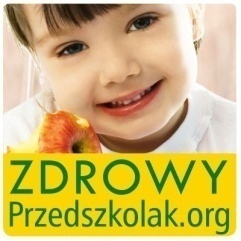 INTENDENT                                   KUCHARKA                                  DYREKTOR             Jadłospis  dostępny  także  na  stronie  internetowej  przedszkola                                                      olimpijczyk .eprzedszkola.plDataŚniadanieObiadPodwieczorek22.02.2021r.Poniedziałek Pieczywo  mieszane(1), masło(7),filet  z indyka , pomidor, ogórek kiszony  , rzodkiewka ,kakao (7), herbata  z miodem  i cytryną, wodaZupa  kapuśniak  ze  słodkiej  kapusty  na   włoszczyźnie  mięsie (1)(7)(9), jabłka   w cieście (1)(3)(7),   marchewka  tarta z  brzoskwiniami  , kalarepa w  kawałku  , kawa zbożowa  na  mleku (7), wodaBanan  ,kanapka  z  masłem polędwicą wieprzową (1)(7),sok naturalny z marchwi , woda23.02.2021r.Wtorek Pieczywo mieszane (1), masło(7),pasta z makreli wędzonej  ze szczypiorkiem(4), pomidor, ogórek  kiszony  , banan, kakao(7),herbata owocowa , woda, Zupa   z groszku zielonego  na  włoszczyźnie z pestkami  słonecznika (7)(9), pieczeń  wieprzowa    (1)(3,pyzy (1)(3), buraki zasmażane, sałata  lodowa, kompot  z jabłek Maliny  , jogurt naturalny (7),wale  zbożowe (1), herbata ziołowa, woda24.02.2021r.Środa Pieczywo mieszane(1), masło(7),pasta jajeczna (3),pomidor, ogórek kiszony szczypiorek , kawa zbożowa  na mleku , herbata owocowa, woda Zupa krupnik na włoszczyźnie(9),kluski  z  mąki pszenno-gryczanej  z mięsem (1)(3) ,kapusta  kiszona  gotowana  ,rzodkiewka , kompot    z jabłek Jabłko ,placek drożdżowy  z  jagodami –wyrób  własny(1)(3)(7),  kawa zbożowa  na  mleku (7), woda25.02.2021r.Czwartek Pieczywo  mieszane(1), masło(7), powidła  ,mleko płatki kukurydziane,  rzodkiewka ,kiwi ,herbata owocowa, wodaZupa  pomidorowo-paprykowa na  włoszczyźnie  (7)(9),  klops drobiowy duszony  (1)(3), sos koperkowy (1)(7),ryż, surówka  z kapusty  pekińskiej  z marchwią kukurydzą ,brukselka  gotowana  z bułką tartą(1)(7), kompot  z jabłek Ananas  , kisiel  truskawkowy  , chrupki kukurydziane ,herbata ziołowa  ,woda26.02.2021r.Piątek Pieczywo mieszane (1),masło(7),twarożek ze  szczypiorkiem  (7),pomidor, rzodkiewka, ,jabłko , herbata z  miodem i cytryną  ,wodaPolędwica z dorsza smażona(1)(3)(4), surówka z kapusty kiszonej  z  marchwią, buraki  pieczone  w kawałku  z ziołami ,ziemniaki  z koperkiem, kompot z  jabłek Sok naturalny marchewkowy , bułka mlecza   z masłem  (1)(7), woda01.03.2021r.Poniedziałek Pieczywo mieszane(1), masło(7),  filet  z indyka,  ogórek kiszony, pomidor, sałata lodowa , kakao(7), herbata   z miodem  cytryną, woda Zupa z  soczewicy  czerwonej na włoszczyźnie mięsie(9), makaron (1),sos pomidorowy(1),kalafior  gotowany z bułką tartą (1)(7),ogórek kiszony w  kawałku ,kompot  z  jabłek  Kiełbaski pyszne w  cieście  francuskim (1)(3),  sok   naturalny  z marchwi, woda02.03.2021r.Wtorek Pieczywo  mieszane (1),jajko  (3),keczup(10)(11)(12), ogórek kiszony, pomidor, jabłko  , kawa zbożowa na mleku(7), herbata, wodaZupa   selerowa na włoszczyźnie z  ziarnami słonecznika (1)(9), gulasz  wieprzowy   (1),kasza pęczak(1)(3), kapusta  czerwona  gotowana , ogórek kiszony  w kawałku, kompot  z jabłek Brzoskwinia  ,serek deser czekoladowy  (7),chrupki kukurydziane,herbata ziołowa  ,woda03.03.2021r.Środa Pieczywo mieszane(1), masło(7)pieczeń z fileta  drobiowego (3), pomidorogórek kiszony ,gruszka , kakao(7), herbata  z miodem i  cytryną, wodaZupa  krem  z  dyni na włoszczyźnie  z płatkami migdałów (1)(9),klops smażony  z dorsza  (1)(3)(4), ziemniaki  z koperkiem(7), surówka  z kapusty kiszonej  z marchwią, kompot  z jabłek Jabłko  pieczone z cynamonem  pod pierzynką (1)(7),kawa zbożowa  na  mleku (7), woda04.03.2021r.Czwartek Pieczywo mieszane (1),masło (7),szynka gotowana wieprzowa , ogórek kiszony, rzodkiewka ,jabłko, owsianka (1) ,herbata owocowa, wodaRosół  na  włoszczyźnie z makaronem  pietruszką (1)(9) ,ryż, indyk ,sos potrawkowy (1)(7),marchewka gotowana z groszkiem zielonym , sałata lodowa ,kompot z  jabłek Truskawki ,jogurt naturalny (7) , wafle  zbożowe (1),herbata ziołowa ,woda05.03.2021r.PiątekPieczywo mieszane (1),masło(7),serek topiony(7), ogórek kiszony, rzodkiewka, pomidor, kakao(7), herbata z  miodem  i  cytryną, wodaZupa  burakowa  na  włoszczyźnie  z  jogurtem naturalnym (7)(9),   jajecznica (3),ziemniaki  z  koperkiem(7) fasolka szparagowa   z masłem bułką tartą(7),papryka  czerwona  w kawałku , kompot  z  jabłek  Jabłko  ,ciasto czekoladowo burakowe  –wyrób własny (1)(3)(7),kawa  zbożowa  na  mleku (7),woda 